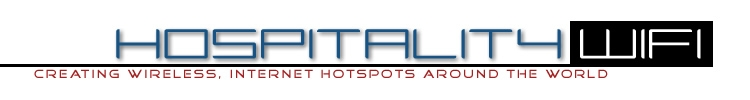 HIGH-SPEEDINTERNETINSTRUCTIONS Wireless Using your computer’s wireless connection: Browse for wireless networks and connect to your venue’s network name or SSID. Please use SSID: RP  TradecenterWiredBefore beginning, please make sure that you are Not currently connected to any wireless networks. Plug in your network cable. Proceed to Signing-In.Signing-InOpen your web browser.Select Account LoginCreate a New AccountYou will have a choice $19.95 for one day$59.95 for seven DaysIf you have already purchase an access code then Select access code, Enter your code and go.You will automatically be directed to the home page and allowed to browse the internet.Property ID: Marlborough, Ma. Trade Center24 Hour Technical Support (888)-897-1922WWW.HOSPITALITYWIFI.COM